Leseprotokoll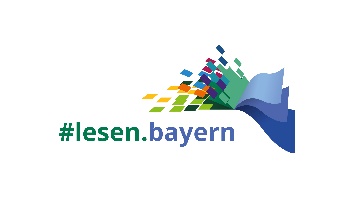 Schulart(en)alleJahrgangsstufe(n)5 - 13Fach/Fächer/ fachüb.DeutschTextartenEpische und dramatische Texte, SachtexteKurzbeschreibung Lesehilfe zum Textverständnis, zur Wiederholung und zur VorbereitungMaterialien Textvorlage, z. B. Roman, Stifte, TextmarkerHinweise  Je nach Arbeitsauftrag werden weitere Materialien benötigt.LeseprotokollMethodenkarteBesonders bei umfangreichen Textvorlagen aus dem Bereich Epik und Dramatik ist es hilfreich, ein Leseprotokoll zur Verfügung zu haben. Dieses dient zur schriftlichen Zusammenfassung der wichtigsten Kriterien einer Lektüre, aber auch zur Wiederholung des Gelesenen oder zur Vorbereitung eines Vortrages (Buchvorstellung). Je nach Jahrgangsstufe und Textvorlage kann das Leseprotokoll mit den Kernbegriffen und weiteren Informationen beliebig ergänzt werden, die dazu dienen, das Gelesene zu verstehen und zu festigen. Zu den Kernbegriffen, die ein Leseprotokoll aufweisen sollte, zählen:Akt/Szene/Kapitel/Ort/Zeit/Seitenzahl/Zeilenangabe – WO?Figuren/Personen – WER?Handlungsschritte/Inhalt – WAS?Fakultative Informationen – abhängig von Textsorte und Aufgabenstellung:Thema/Motive/KontrasteFragen/Probleme/NotizenSprachliche BesonderheitenLeseprotokollMethodenkarteBeispielvorlagen:Leseprotokoll zu _____TEXTTITEL_____ (z. B. Der große Gatsby)Quelle: Autor/-in, Verlag, evtl. Herausgeber/-in, Ort, Jahr (z. B. F Scott Fitzgerald, Anaconda Verlag, Köln, 2011)Leseprotokoll zum Sachtext _____TEXTTITEL_____ (z. B. Glosse, Reportage, …)Quelle: Autor/-in, Verlag/Zeitschrift/Zeitung, Nr./Ausgabe, Jahr/Datum, Seite(n)